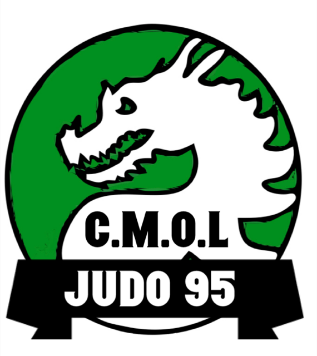 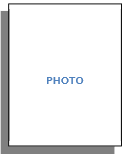 □ Renouvellement			 □ Nouvelle Adhésion               Essai le ___________________ □Judo			 □ Taïso                                □ Self-Défense JujitsuCertificat Médical daté du________________ mention « apte à la pratique du judo en compétition » □ OUI □ NONTout titulaire d’une licence fédérale s’engage à respecter les statuts et règlements de la FFJDA (recueil des textes officiels disponible auprès du club et sur www.ffjudo.com) MÉMO PIÈCES À FOURNIR :□ La fiche d’inscription remplie □ L’attestation parentale complétée, datée et signée avec la mention « lu et approuvée »□ L’intégralité du paiement□ Le certificat médical avec la mention « apte à la pratique du judo en compétition □ 1 photo d’identité L’ADHERENT(A remplir en lettre capital et lisiblement)NOM ________________________________      PRENOM ________________________________Date de naissance __________________________     Sexe : □ Féminin □ MasculinAdresse _________________________________________________________________________________Code Postale _________________________________ Ville _______________________________________Etablissement Scolaire de l’enfant______________________________________________________________Téléphone □ du père _________________________ □ de la mère ________________________________Adresse e-mail : ____________________________________ @____________________________________LA COTISATION ANNUELLE DOIT ETRE IMPERATIVEMENT REGLEE LE JOUR DE L’INSCRIPTION (FACILITE DE PAIEMENT EN 3 FOIS, A DEFAUT DU REGLEMENT LE DOSSIER D’INSCRIPTION NE SERA PAS ACCEPTE.MODE DE REGLEMENT(Tableau à remplir par un membre du Bureau) Montant Cotisation Annuelle (licence comprise) ________________ Moyen de paiement ______________________Toute inscription est ferme et définitive, aucun remboursement ne sera effectué(Sauf rétractation toujours possible après un premier cours d’essai pour un nouvel adhérent (à convenir impérativement à l’inscription)MODE DE REGLEMENT(Tableau à remplir par un membre du Bureau) Montant Cotisation Annuelle (licence comprise) ________________ Moyen de paiement ______________________Toute inscription est ferme et définitive, aucun remboursement ne sera effectué(Sauf rétractation toujours possible après un premier cours d’essai pour un nouvel adhérent (à convenir impérativement à l’inscription)RemarqueRemarqueReprésentant légal :(Nom et qualité)« Lu et Approuvé »Date et signature obligatoireAUTORISATION PARENTALE✓ Je soussigné(e)_____________________________________ en qualité de _________________________________________ autorise l’enfant____________________________________    à participer aux activités du club CMOL judoJe reconnais être informé (e) que la responsabilité de l’enseignant et des dirigeants cesse à la fin de l’heure de cours. En dehors des horaires précis de cours, mon enfant est sous mon entière responsabilité. Les parents devront s’assurer que l’enseignant à bien pris en charge leur enfant en début de cours et devront le récupérer à fin du cours auprès de lui.✓ Je soussigné(e)________________________________________         autorise les dirigeants et les professeurs du Judo Club luparien à prendre les mesures nécessaires en cas d’accident sur le tatami notamment l’appel au secours et le transfert si nécessaire vers l’hôpital. ✓J’autorise □ OUI □ NON les dirigeants et le professeur du Judo Club Luparien à transporter dans leur véhicule personnel le licencié lors des déplacements sportifs et stages. Date et signature : (Précédée de la mention « lu et approuvée »)DROIT A L’IMAGE✓ Lors des activités du club, il est possible que l’image de l’adhérent soit captée, J’accepte □ OUI □ le club à procéder à des captations dans la limite d’utilisation collectives (photos de groupe, podiums, évènements organisés par le club...)Date et signature : (Précédée de la mention « lu et approuvée »)